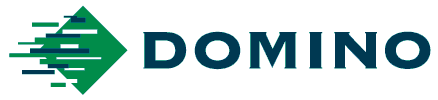 Communiqué de presseLe 21 août 2019Domino présentera pendant 20 minutes le « Production Efficiency Challenge » au salon Labelexpo EuropeDans le hall 9 du salon Labelexpo 2019, Domino organisera quotidiennement sur le stand 9B50 des démonstrations d'impression d'étiquettes numériques sur la N610i hybride, déclarant avoir établi une toute nouvelle référence en matière de productivité relative à l'impression d'étiquettes, ce qui révolutionnera la chaîne d'approvisionnement du secteur des étiquettes.  Cette solution est fournie en partenariat avec AB Graphic International Ltd, qui associe sa ligne d'impression Digicon Series 3 à un module d’intégration Domino N610i.  Philip Easton, Directeur de la division Domino Digital Printing Solutions, remarque : « Il existe un débat en cours sur le meilleur moyen pour un imprimeur d'étiquettes de mettre en œuvre le numérique, que ce soit en tant que presse autonome avec une ligne de finition indépendante en ligne ou avec une presse numérique hybride. Bien que le cahier des charges soit un facteur majeur pour décider de ce qui est le mieux adapté dans chaque cas, nous constatons une tendance vers l'utilisation de plus en plus de presses hybrides. Nous avons passé beaucoup de temps à échanger avec nos clients afin de comprendre les tendances du marché et leurs besoins. Nos conclusions sont les suivantes : tirages encore plus courts combinés à une production d'étiquettes juste à temps ; élimination des goulots d'étranglement au niveau de la finition ; et réduction des pertes, à la fois en termes de coûts et de durabilité. »  Les présentations programmées montreront en un seul processus d’impression, finition, découpe, inspection et rembobinage à barillet, la production de trois tâches différentes avec un total de dix changements de références, trois changements de matrice, des changements de film et de vernis. Tous les produits seront sortis et emballés, prêts pour l'expédition en moins de 20 minutes ! M. Eastom ajoute : « Nous voulons montrer aux imprimeurs d’étiquettes qu’ils peuvent offrir de petites quantités de commandes minimales, des délais très courts, mais avec le minimum absolu de pertes de production et de temps pour les réaliser, c'est à dire la possibilité d'offrir un type et une qualité de service complètement différents. Nous pensons que les imprimeurs devraient proposer de manière proactive et en tant qu'avantage concurrentiel cette solution avec des délais plus courts, des tirages courts plus rentables, et moins de gaspillage. Les caractéristiques clés de cette ligne de production de nouvelle génération incluent la fonction de retour de bande intelligent Technology i-Tech WebRev de Domino qui, lorsqu'elle est combinée aux tampons de AB Graphic Digicon 3, permet de rembobiner automatiquement la bande. En cas de changement de substrat, cela permet de traiter simultanément sur la ligne la fin d’une production et le début de la suivante. La gâche papier, même en cas de changement de substrat, de matrice et de vernis est inférieure à 7 mètres, ce qui sera démontré tout au cours de Labelexpo. À l'aide de la dernière rembobineuse à barillet de AB Graphic, ce processus unique intégré permet de transformer une bande non imprimée en des rouleaux finis prêts à être expédiés. En plus de minimiser les temps de production, cette solution élimine également les déchets inutiles associés à des processus séparés afin d'éviter les risques de sous-production. Il en résulte un minimum de temps pour la production de plusieurs tirages courts, une réduction des coûts, des délais d'exécution juste à temps et une réduction des déchets, ce qui réduit l'impact sur l'environnement.« Nous sommes ravis de la coopération que nous avons eue avec l'équipe d’AB Graphic. Nous pensons avoir changé les règles du jeu et invitons le secteur à penser la solution en tant que prochaine étape du développement de l'industrie de l'impression d'étiquettes. »  Lors du salon Labelexpo Europe 2019 (hall 9, stands 9A60 et 9B50), Domino Digital Printing Solutions organisera les présentations de la Domino N610i hybride à 10 h 30 et à 14 h 00 les mardi 24, mercredi 25 et jeudi 26, et à 10 h 30 le vendredi 27 septembre. Parmi les autres démonstrations prévues, citons la presse numérique pour étiquettes N610i en version bobine/bobine, la solution d’ennoblissement numérique K600i comprenant l'impression numérique du vernis et la dorure à froid numérique, ainsi que la dernière imprimante monochrome de données variables à haute vitesse K600i.-FIN-À propos de DominoDigital Printing Solutions est une division de Domino Printing Sciences. Fondée en 1978, la société a acquis une réputation mondiale pour le développement et la fabrication de technologies d'impression jet d'encre numérique ainsi que pour la qualité de son service après-vente international.  Destinés au secteur de l'imprimerie commerciale, ses services incluent des solutions d'impression jet d'encre numérique et des systèmes de contrôle conçus pour une gamme complète d'applications d'étiquetage et d'impression de données variables.Toutes les imprimantes Domino sont conçues pour répondre aux exigences de grande vitesse et de haute qualité des environnements d'imprimerie commerciale et offrent de nouvelles fonctionnalités dans de nombreux secteurs dont l'étiquetage, la publication, l'impression de sécurité, le transactionnel, l'emballage, les cartes plastiques, la billetterie, les cartes de jeux, sans oublier le publipostage et le courrier postal.Domino emploie plus de 2 800 personnes et vend dans plus de 120 pays à travers un réseau mondial de 25 filiales et de plus de 200 distributeurs. Les usines de production de Domino sont situées en Allemagne, en Chine, aux États-Unis, en Inde, en Suède, en Suisse et au Royaume-Uni.La croissance soutenue de Domino repose sur un engagement inégalé en matière de développement de produits. La société Domino est fière d’avoir reçu six prix Queen's Awards, dont le dernier en avril 2017 récompensant l'innovation. Domino a également remporté le prix « Excellence opérationnelle » à l'occasion de la cérémonie Manufacturer MX Awards 2018.Depuis le 11 juin 2015, Domino est une division autonome faisant partie de Brother Industries. Pour plus d'informations sur Domino Digital Printing Solutions, veuillez consulter www.dominodigitalprinting.comPublié par AD Communications au nom de DominoPour de plus amples renseignements, veuillez contacter :Helen Tolino		    Tom Platt	           	        Andrea McGintyDirectrice générale	    Responsable des comptes	           Responsable du marketing – Digital Printing Solutions AD Communications	    AD Communications	        Domino Printing SciencesT : +44 (0) 1372 464470        T : +44 (0) 1372 464470           T : +44 (0) 1954 782551htolino@adcomms.co.uk      tplatt@adcomms.co.uk          andrea.McGinty@domino-uk.com